Health Profession AgreementMedicalBoard of AustraliaandThe Australian Health Practitioner Regulation Agency2013 - 2014Health Profession AgreementPreambleThe Health Practitioner Regulation National Law Act 2009 requires the Australian Health Practitioner Regulation Agency (Agency) and the Medical Board of Australia (the Board) to enter a Health Profession Agreement (Agreement) that provides for the following:the services to be provided by the Agency to the Board to enable it to carry out its functions; the fees payable by health practitioners; andthe annual budget of the Board.The National Law framework for this Agreement is set out in Attachment 1.In developing and signing this Agreement:both parties agree that a successful Health Profession Agreement is an important element of an effective working relationship;the Board will do everything it can to make its requirements clear; andthe Agency will do everything it can to provide the services required by the Board to perform its functions.The NRAS Strategy 2011 -2014 outlines an agreed high level strategy for the joint work of National Boards and AHPRA. See Attachment 2.Boards commit to actively co-operate and collaborate with other national Boards wherever appropriate, in areas of mutual interest and of wider importance for the implementation of the National Scheme as a whole.Guiding principles for the AgreementThe guiding principles, which underpin this Agreement, are as follows:the Board and the Agency recognise each other’s distinct and complementary statutory responsibilities;the Board and the Agency recognise their mutual accountability and partnership;the implementation of the agreement provides mutually beneficial outcomes for both parties and the community we jointly serve;the Board and the Agency are committed to the efficient management and continuous improvement of their respective functions;the Board and the Agency have a commitment to resolve problems or disputes promptly.Scope of this AgreementThis Agreement is for the period 1st July 2013 to 30th June 2014.Under this Agreement, the Board will recognise its statutory and policy responsibilities.  In particular, it will:advise the Agency of any risks which may impact on its ability to meet its statutory obligations; andensure prompt consideration of policy matters necessary to fulfil its obligations under this agreement.The Board will also recognise the operational responsibilities of the Agency.  It will:provide clear directions on its requirements in relation to the services from the Agency as specified in Schedule 1;develop a fee structure which provides adequate financial resources to the Agency to enable it to perform its functions under this agreement and which provides an adequate level of equity as agreed between the Board and the Agency;ensure that Board members are accessible to Agency staff;ensure prompt consideration of operational matters raised by the Agency as a consequence of its fulfilling its obligations under this agreement and in relation to the shared objective of national consistency and improving the ways AHPRA delivers services on behalf of the Board;ensure adherence to AHPRA’s financial responsibilities in procurement and other operational processes in fulfilling the Board’s work plans;direct any requests for additional tasks, beyond those detailed in Schedule 1 of this Agreement, through the Director, National Board Services.  Time frames and impact on other services and priorities will then be negotiated;authorise the Chair of the Board (or his/her nominee) to act as liaison officer with respect to this Agreement;provide information requested by the Agency on the Board’s performance of its functions for inclusion in the Agency’s annual report and other agreed purposes;liaise and consult with the Agency to develop the Board’s strategic and work plans.Under this Agreement the Agency will recognise its statutory and policy responsibilities.  It will:advise the Board of any risks which may impact on its ability to meet its statutory obligations;provide policy, secretariat and research support for the Board and its delegate to enable effective and timely decision making including;policy adviceadvice on regulatory or legislative changesresponses to questions from Ministers and parliamentsBoard appointmentsFreedom of Information and Privacy legislation and the Ombudsmanmedia, public relations, issues management and communication support.ensure that services comply with Board policy and relevant laws;The Agency will also recognise its operational responsibilities to enable the Board to exercise its functions.  It will:fulfil the requirements for the delivery of services as outlined in Schedule 1 through the provision of appropriately trained and experienced staff;provide registration and notification services to delegated decision-makers in accordance with agreed Board delegations, operational policies and the National Law;provide National Boards with information that will enable them to perform their notifications functions in a timely and efficient way;facilitate Board access to relevant information, facilities and staff of the Agency;ensure that senior Agency staff liaise and consult with the Board to provide guidance and advice and raise issues likely to impact on the Board’s strategic and work plans;manage financial resources in an efficient, transparent and accountable way ensuring that there are appropriate internal safeguards which are subject to controls and audit;enter into and manage any third party contracts, agreements or key relationships required by the Board to support its statutory obligations and provide agreed services to support such contracts;develop and implement operational protocols and guidance to promote nationally consistent service delivery which reflects the Board’s standards, guidelines and policies;maintain relevant website content in line with Board’s direction and expectations including updates relating to board activities;provide responsive customer services including counter, email response and telephone services in support of Board and Agency functions and services;monitor and regularly report on performance and provide feedback on the level of performance in relation to the standards for the agreed services;undertake specific projects as requested by the Board within agreed priorities and agreed timeframes.  Additional funding may be negotiated with the Board where the work impacts on normal operational staffing and is considered not to be part of routine roles and functions performed by the Agency;monitor and regularly report on the management of significant risks which may impact the Board’s ability to meet its statutory obligations;manage a program of projects to continuously improve the consistency and quality of services, promote innovation and to adopt contemporary business and service delivery models;authorise the Director, National Board Services as the Agency’s liaison officer with respect to this agreement.Dispute resolutionIf a dispute arises, the parties will raise the matter with each other setting out the issues in dispute and the outcome desired.  Each party agrees to use its best endeavours to resolve the dispute fairly and promptly.If the dispute cannot be resolved, the matter will be referred to the Chief Executive Officer of the Agency and the Chair of the Board.If the dispute cannot be resolved following the steps above, it will be referred to the Chair of the Agency Management Committee and the Chair of the Board.Either party may request the appointment of an independent, accredited mediator at any stage in the process.If the Agency and the Board(s) are unable to resolve the dispute it may be referred to the Ministerial Council, consistent with the requirements of the National Law.ReviewThe Agency and the Board agree to review this agreement on an annual basis.  The Agreement continues on the same terms and conditions until either revoked or replaced.SchedulesSchedule 1: Services to be provided to the Board by AHPRASchedule 2: Board’s annual work planSchedule 3: Income and expenditure budget, balance sheet and budget notesSchedule 4: Schedule of feesSchedule 5: Performance indicators and reportingThis Agreement is made betweenThe Medical Board of AustraliaandThe Australian Health Practitioner Regulation Agency (AHPRA)Attachment 1: Legislative frameworkHealth Practitioner Regulation National Law, as in force in each state & territory (the National Law).Objectives and guiding principles of the legislation(1) The object of this Law is to establish a national registration and accreditation scheme for:(a) the regulation of health practitioners; and(b) the registration of students undertaking;(i) programs of study that provide a qualification for registration in a health profession; or(ii) clinical training in a health profession.(2) The objectives of the national registration and accreditation scheme are:(a)	to provide for the protection of the public by ensuring that only health practitioners who are suitably trained and qualified to practise in a competent and ethical manner are registered; and(b)	to facilitate workforce mobility across Australia by reducing the administrative burden for health practitioners wishing to move between participating jurisdictions or to practise in more than one participating jurisdiction; and(c)	to facilitate the provision of high quality education and training of health practitioners; and(d)	to facilitate the rigorous and responsive assessment of overseas-trained health practitioners; and(e)	to facilitate access to services provided by health practitioners in accordance with the public interest; and(f)	to enable the continuous development of a flexible, responsive and sustainable Australian health workforce and to enable innovation in the education of, and service delivery by, health practitioners.(3) The guiding principles of the national registration and accreditation scheme are as follows:(a)	the scheme is to operate in a transparent, accountable, efficient, effective and fair way;(b)	fees required to be paid under the scheme are to be reasonable having regard to the efficient and effective operation of the scheme;(c)	restrictions on the practice of a health profession are to be imposed under the scheme only if it is necessary to ensure health services are provided safely and are of an appropriate quality.The Australian Health Practitioner Regulation AgencySection 26 of the National Law sets out the requirement as follows.“(1)	The National Agency must enter into an agreement (a health profession agreement) with a 	National Board that makes provision for the following:(a)	the fees that will be payable under this Law by health practitioners and others in respect of the health profession for which the Board is established (including arrangements relating to refunds, waivers, or reductions and penalties for late payment),(b)	the annual budget of the National Board (including the funding arrangements for its committees and accreditation authorities),(c)	the services to be provided to the National Board by the National Agency to enable the National Board to carry out its functions under the national registration and accreditation scheme.”Among the functions of the National Agency, section 25(d) provides that the Agency must negotiate in good faith with, and attempt to come to agreement with each National Board on the terms of a health profession agreement.  Section 35(1)(f) provides a corresponding function for a National Board.The National Law in section 32(2) limits the powers of the National Board so that, among other limitations, it cannot enter a contract. In this regard the National Board may only engage services through the National Agency.The activities provided for in a health profession agreement must necessarily relate to the functions of a National Board and the functions of the National Agency.FinancePart 9 of the National Law regulates finance for the national scheme.  Section 208 establishes the Australian Health Practitioner Regulation Agency Fund (the Agency Fund), to be administered by the National Agency.  Sections 209-211 provide for the payments into and out of the Agency Fund as well as the investment of money in the Agency Fund.Financial management duties of the National Agency and National Boards are provided in section 212.  Duties are imposed on the National Agency to ensure its financial management and operations are efficient, transparent and accountable and its financial management practices are subject to appropriate internal safeguards.A National Board is required to ensure its operations are efficient, effective, and economical, and to take any necessary action to ensure the National Agency is able to comply with its financial management responsibilities.The National Law provides in section 236(1) protection from personal liability for persons who act in good faith in the exercise of functions under the law.  Any liability that arises in this regard attaches to the National Agency.Attachment 2: NRAS Strategy 2011 – 2014National Registration & Accreditation SchemeStrategy 2011-2014Our visionA competent and flexible health workforce that meets the current and future needs of the Australian community. Our missionTo regulate health practitioners in Australia in the public interest.Our valuesIn fulfilling our role: We act in the interest of public health and safetyWe work collaboratively to deliver high-quality health regulationWe promote safety and quality in health practiceOur decisions are fair and justWe are accountable for our decisions and actionsOur processes are transparent and consistentKey strategic priorities 2011-14In accordance with the National Law and our values, we will:Ensure the integrity of the National RegistersDrive national consistency of standards, processes and decision-makingRespond effectively to notifications about the health, performance and conduct of health practitionersAdopt contemporary business and service delivery modelsEngender the confidence and respect of health practitionersFoster community and stakeholder awareness of and engagement with health practitioner regulationUse data to monitor and improve policy advice and decision-makingBecome a recognised leader in professional regulation Schedule 1: Services to be provided to the Board by AHPRABusiness OperationsNotifications, registration applications and renewalsWithin approved delegations:Manage applications for registration consistent with approved registration standards.Manage student registrations.Receive and investigate notifications about health practitioners in relation to performance, conduct or health matters and students on grounds specified in the National Law.Provide effective coordinated support and comprehensive data and advice for state and territory boards, national committees and registration and notifications committees in their decision making about registration and notification matters.Manage matters relating to practitioner impairment.Facilitate communication with stakeholders and manage key relations.Provide support for hearing panels - preparation and circulation of agendas and associated papers, drafting decisions and correspondence.Establish effective arrangements for professional advisersContinuously improve the design and implementation of delegationsProvide communications support for issues and media management which is consistent with the Board’s media strategyIncrease national consistency of processes and decision making to implement standardsProvide legal advice and servicesLiaison with external authoritiesWhere appropriate and in agreement with the Board, enter into memorandums of understanding with relevant authorities to facilitate the application of sections 219 and 221 of the National Law.Where service levels can be enhanced, work in partnership with external authorities to ensure that relevant issues are considered by both entities.Online service deliveryDevelop online services for health practitioners consistent with agreed business prioritiesPromote uptake of online services by health practitioners.National registersMaintain a current online national register of registered health practitioners and specialists.Implement strategies to ensure the accuracy and completeness of data on the registersMaintain a current national register of students of the profession.Provide the Board and key partners with relevant workforce registration information.Customer serviceEnsure that practitioners and members of the public can have their phone, email and in person queries dealt with by AHPRA within agreed response times.Develop and disseminate communications including production of practitioner newslettersComplianceMonitor those practitioners who are subject to conditions on their registration, undertakings or who are suspended.Implement an agreed program of audit of registration standards.ExaminationsManage examinations where agreed with Board.  Detailed arrangements for the conduct of examinations will be agreed with each Board.Business SupportBoard and committee supportDevelop registration standards, codes, guidelines and policy as agreed with the Board and across Boards on agreed priority areas.Stakeholder engagement, government relations including Health Workforce Principal Committee and coordination of whole-of-scheme issues such as community engagement.Operational support - arrange Board and committee meetings, travel, accommodation, payment of sitting fees and expenses.  Where meetings are held on Agency premises the costs will be charged to the allocated cost pool.  Where the Board chooses to meet elsewhere, meeting costs will be charged as a direct cost to the Board and will be treated as part of the Board’s budget.Secretariat services - prepare and circulate agendas and associated papers, draft decisions, correspondence and communiqués for the Board and its committees.Project management – deliver agreed projects on behalf of the Board.Legal advice - provide legal advice and services.Board effectiveness – services including training, recruitment and succession planning.CommunicationProvide high quality, relevant and current information to stakeholders in a timely and positive manner, enhancing the stakeholder confidence in the Board and the National Scheme and to assist in building key stakeholder relationships.  The communications program will be developed in consultation with the Board and will include:production and distribution of newsletters to practitioners;continual development and enhancement of the Board’s website, management of publications, Board events and advice and support on media issues, consistent with the Board’s media strategy.Financial managementMaintain a specific account for the Board within the Agency Fund.Manage funds in accordance with requirements of the National Law and within guidelines agreed with the Board.Provide agreed regular financial and performance reports.Implement appropriate procedures for the collection, refund, reduction and waiver of fees.Provide financial support and advice to the Board and relevant committees, including strategies for managing specific issues, fee setting and achievement of agreed levels of equity.Implement measures to improve efficiency and productivity of AHPRA performance through adoption of contemporary business and service delivery models.Manage and report costs according to established cost allocation principles.Cost allocation principlesThe main objective of cost allocation is to assign each cost to the activity that is most responsible for the generation of that cost.  Some costs can be easily identified and attributed to Boards or AHPRA cost centres based on direct causal relationships.  Other common or indirect costs need to be shared using accepted cost allocation methodologies.The allocation methodology used for indirect costs should meet the following criteria.Defensible – able to be scrutinised and tested both internally and externally by all impacted parties.Auditable – ready to be tested from a financial perspective by an independent arbitrator.Understandable – simple, non-complex and understood by all stakeholders, irrespective of their level of financial acumen.Flexible – able to alter its calculations and approach as the structure of costs changes over time.Accurate – ensures that all costs required to be passed on are calculated accurately and that data capture is robust to enable all costs to be charged back appropriately.Cost allocation business rulesThe principle of no cross-subsidisation of costs will be maintained.As a first step, where possible AHPRA will allocate costs directly to Boards.  If direct allocation is not possible through the identification of a direct causal relationship, costs will be allocated to the indirect cost pool.The application of the indirect cost allocation framework will result in different cost allocation percentages each year, depending on changes to inputs to the allocation base.Outcomes of the cost allocation framework will be described in reports to all National Boards each year and will be used as a basis for determining Boards’ budgets.AHPRA will not allocate the same cost more than once.  That is, the same cost will not be treated as both a direct and shared (allocated) cost.  A direct cost will only be attributed once to a Board.  A shared cost will only be allocated once across Boards.AHPRA will identify to all Boards which costs are charged directly and which are allocated to the indirect cost pool.  That is, Boards will be given a clear statement of what services are being delivered via either direct charge or indirect cost allocation.Risk managementManage a risk management strategy for both AHPRA and the National Boards.Communicate to National Boards the identification of and mitigation strategies for extreme and high risks.Implement an internal audit function to improve AHPRA’s management and mitigate risk.AccreditationWhere accreditation functions are provided by an independent accreditation authority, negotiate and manage an agreement on behalf of the Board for the provision of those functions including any agreed specific projects.Manage accreditation arrangements on behalf of Boards where the Board decides in consultation with AHPRA, that accreditation functions should be established within AHPRA.Maintain a current and publicly accessible list of approved programs of study for the profession.Board work programDeliver agreed Board-specific work program within agreed priorities, resources and service standards.Schedule 2 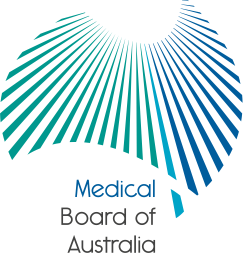 Work plan 2013 - 2014 The Medical Board of Australia has agreed to undertake the following works and projects over the 2013/14 year.  It is expected that some of the projects will extend into the 2014/15 year.  This work plan will be reviewed periodically, as new issues arise that require further work.Note: this work plan is in addition to the regular work of the Board.Current projects that are planned include:Schedule 3: Income and expenditure budget and balance sheet summary, budget notesMEDICAL BOARD OF AUSTRALIASUMMARY BUDGET 2013-14*It is expected that the board will have sufficient equity throughout 2013/14MEDICAL BOARD OF AUSTRALIADETAILED BUDGET 2013-14*Other income includes cost recoveries, PESCI and miscellaneous fees Budget NotesSchedule 4: Schedule of fees effective 1 July 2013*Payment of both an application fee and a registration fee is required at the time of application.Health Profession AgreementSchedule 5: Performance Indicators and Performance ReportingReporting principles:The following principles underpin performance measures and performance reporting:Performance measures must be based on consistent and reportable data that is taken from a common electronic data baseData for performance measure reporting should be collected automatically as part of a normal business process (i.e. not separately collected after the event)Changes to performance target standards will be based on assessment of current baseline performance and planned initiatives that will impact on baselinePriority will be given to performance measures and performance reporting that meets requirements of all boards for monitoring of performance. Consideration will be given to developing customised reports for Boards where appropriate. Business Operations Performance ReportingKey performance indicators 2013-14: NotificationsBusiness Support Performance ReportingSigned for and on behalf of AHPRA by:Signed for and on behalf of the Medical Board of Australia by:Signature of Chief Executive OfficerMr Martin FletcherDate 16 September 2013 Signature of the Board ChairDr Joanna Flynn AMDate 11 September 2013 Details and backgroundWorksRevalidationThe Board held a forum on revalidation in March 2013 and agreed to prepare a paper to promote further discussion.Prepare a paper on revalidationPublish the paper and seek feedback from stakeholdersBoard members to accept invitations from stakeholders to discuss revalidationExternal doctors’ health programsIn 2013, the Board decided to fund external health programs. These programs will not have a regulatory role, but rather, will focus on supporting and promoting doctors’ health. Develop a request for quote for advice and options about how to set up an optimal delivery of external health programs. This will include options on governance arrangements, organisational structure and funding modelsDecide on the organisational structure, governance arrangements and funding model and communicate with stakeholdersCommunicate the Board’s decision to  stakeholdersProgress the establishment of external health programs.Work on the arrangements for the intern yearThe Board has asked the Australian Medical Council to do work on:Setting learning objectives for the PGY1 year (intern year)Intern assessment and sign off andEstablishing a national framework for intern training accreditation processThe AMC is expected to deliver this work in 2013.Communicate with stakeholders on the new procedures for the intern yearSupport the AMC to implement the new procedures for the intern year Agree on a national framework for intern training accreditation processesApprove organisations that will accredit intern positions Agree on a funding model to support the national framework for intern training accreditation processes from 1 July 2014Work with AHPRA to formalise the arrangements with agencies who will accredit intern positionsIMG pathways to registration The Board consulted on proposed changes to the competent authority pathway and specialist pathway in 2013. Analyse responses to feedbackFinalise changes to the pathwaysDevelop an implementation and communication plan for any proposed changesWith the assistance of AHPRA, implement changesSpecialist pathway – short term trainingThe Board started preliminary consultation on this pathwayUndertake public consultation and then finalise documentsDevelop a communication plan and implementation plan if changes are proposedPerformance Assessment The Board can require a practitioner to undergo a performance assessment.  The Board held a workshop on performance assessments in 2013 and a work plan was developed on the basis of feedback from the workshopProgress the work plan in relation to performance assessment Supervision guidelines for IMGs The Board has previously developed supervision guidelines for IMGs that are due for reviewInternal review of the current supervision guidelinesConsultation with stakeholdersFinalise and implement any changesNational consistency The Board has delegated powers for the management of registrations and notifications to a range of state and territory boards, committees and staff.  It wants to promote good and consistent regulatory decision-making across all jurisdictions.Review the mechanisms in place to promote good and consistent regulatory decision-making, particularly in notificationsDevelop new mechanisms to promote good and consistent regulatory decision-makingEstablishment of a notifications committeeThe Board has established committees to manage notifications in each state and territory.  The Board has received feedback that it would streamline operations if these committees were combined into a single notifications committee.Amend delegations to support the move to a notifications committeeImplement notifications committees in each state and territoryGuideline for testing practitioners who have abused drugs, for  blood-borne viruses There has been a well publicised case of a medical practitioner who admitted to infecting patients with a blood-borne virus.The Board to consider whether to develop a guideline about this and if so, to progress the guideline.Guidelines on cosmetic medicine and surgery The Board has agreed to develop guidelines on cosmetic medicine and surgeryDraft guidelines and consult on draft guidelines.Registration standardsThe following registration standards are due for review on 1 July 2013: CPD, recency, PII, English language, criminal history, limited registrationReview registration standards, consult on revised standards and submit revised standards to the Ministerial Council for approvalIssues related to QueenslandMinister Springborg has indicated that he will be reviewing arrangements for the management of complaints/notifications in Queensland.To be scoped on the basis of new legislation to be introduced in Queensland.  Works will include integrating the new system for management of complaints into the national scheme and managing issues that ariseItem$Total income 57,298,746Total expenses56,335,391Surplus (deficit)963,355Forecast equity at start12,265,000Forecast equity at end *13,228,355Board indirect cost allocation rate for 2013-1435.6%Item$IncomeRegistration 49,226,921Application income4,482,002Interest1,627,870Other income *1,961,953Total Income57,298,746ExpensesBoard and committee expenses(see note 2)2,879,714Legal, tribunal costs and expert advice (see note 3)7,063,247Accreditation (see note 4)3,550,000Other direct expenditure (see note 5)2,153,140Indirect expenditure (see note 6)40,689,290Total Expenses56,335,391Net Surplus (Deficit)963,355Equity at start12,265,000Change963,355Equity at end13,228,355Registrant numbersThe registration income is derived from the following assumptions.Budgeted registrants invited to renew at 30 September 2013:   95,505Budgeted lapse rate of renewals:                                                      1%The registration income is derived from the following assumptions.Budgeted registrants invited to renew at 30 September 2013:   95,505Budgeted lapse rate of renewals:                                                      1%Board and committee expensesBoard and committee expensesTotal							  $2,879,714This covers the meeting costs of the National Board, as well as the eight state and territory boards and their committees, which have the delegated authority to make decisions about individual registered medical practitioners.Costs include sitting fees, travel and accommodation while attending meetings for the Board.Legal, tribunal costs, and expert adviceLegal, tribunal costs, and expert adviceTotal 							 $7,063,247Note: These legal costs do not include the significant proportion of the Board's direct costs (including sitting fees) and a substantial amount of the work of state and territory boards also relates to managing and assessing notifications.A substantial proportion of the staff costs in each state and territory office relate directly to staff who support work about notifications about practitioners as well as introducing nationally consistent systems and processes to manage notifications.AccreditationAccreditationTotal						 	 $3,550,000Accreditation expenses include the costs of funding provided to the AMC for accreditation and functions and projects and to post graduate medical councils.Other direct expenditureOther direct expenditureTotal							$2,153,140Costs associated with the Board’s work on registration standards, policies and guidelines. See work plan 2013/14.This includes the following activities:costs involved in consultation with the community and the professionengagement of consultants necessary to support the work of the Boardpublication of material to guide the profession, such as the Board’s newsletter UpdateBoard member professional developmentpolicy development and projectsfunding of external doctors’ health programs and costs associated with the development of a new national health program.Indirect expenditureTotal							$40,689,290Proportion of indirect costs allocated to the Board is 35.6%.  The percentage allocation for the MBA in 2012-13 was 37.15%.Indirect costs are shared by the National Boards, based on an agreed formula. The percentage is based on an analysis of historical and financial data to estimate the proportion of costs required to regulate the medical profession.  In 2012/13, the Boards and AHPRA reviewed the formula.  It is a principle of the National Scheme that there is no cross subsidisation between the professions.Costs include salaries, systems and communication, property and administration costs. AHPRA supports the work of the National Boards by employing all staff and providing systems and infrastructure to manage core regulatory functions (registration, notifications, compliance, accreditation and professional standards), as well as the support services necessary to run a national organisation with eight state and territory offices, and support all National Boards and their committees.The 2013-14 AHPRA business plan sets out AHPRA objectives for 2013-14 and how they will be achieved.ItemNational FeeRebate for NSW registrantsFee for registrants with principal place of practice in NSWItem$$$Application fee for general registration*695695Application fee for specialist registration*695695Application fee for provisional registration*00Application fee for general registration after converting from provisional registration*00Application fee for limited registration*695695Application fee for limited registration (public interest – occasional practice)*00Application fee for non practising registration*135135Application fee for endorsement of registration*9696Application fee for fast track registration*348348Application fee to add specialist registration to current general registration174174Application fee to add general registration to current specialist registration174174Registration fee - general registration69583612Registration fee – general registration applying from limited registration (public interest-occasional practice)68083597Registration fee - specialist registration (who are not general registrants)69583612Registration fee - limited registration69583612Registration fee - limited registration (public interest – occasional practice)26932237Registration fee - provisional registration34833315Registration fee - non practising registration135135Registration fee - general registration (teaching and assessing)135135Late renewal fee for general registration 174174Late renewal fee for specialist registration 174174Late renewal fee for limited registration 174174Late renewal fee for limited registration (public interest – occasional practice) 6767Late renewal fee for provisional registration 8787Late renewal fee for non-practising registration 3434Late renewal fee for general registration (teaching and assessing)3434Replacement registration certificate2020Extract from the register1010Copy of the register (if application is assessed as in the public interest)2,0002,000Verification of registration status5050Report TypeNotifications reportingRegistrations reportingOther performance reportingMonthly reportActivity trend linesNotifications received and finalised YTD trend line:current year and prior year all notificationscurrent year by state breakdownNotifications open at beginning and end of month:trend line YTD all notificationsTrend line YTD x stateNotifications inactive at end of month:trend line YTD all notificationsbreakdown x statePrior law cases open at end of month:trend line YTD all notifications breakdown x stateImmediate actions initiated:trend line YTD all notificationscurrent month & YTD breakdown x profession Mandatory notifications received:trend line YTD all notificationscurrent month :& YTD breakdown x profession National Law offences received:trend line YTD all notifications current month & YTD breakdown x professionPerformance trend linesTime at stage for lodgement, assessment, investigations, performance/health assessments, panel hearings and tribunal hearings:Trend line for Av time at stage for stages closed during the monthTrend line for Av time at stage for notifications open at stage at end of monthAttachmentsTribunalsActivity trend linesRegistration applications received and finalised trend line YTD:current year and prior year all applicationscurrent year by statecurrent year by subtypePerformanceRegistration process time by profession and registration type (current month and YTD) AttachmentsAppealsCustomer Service:telephone grade of serviceWeb enquiry grade of servicecall volumes & abandonment rateteam activity levels by channelservice requests createdPublic register availabilityWebsite usageReport TypeNotifications reportingRegistrations reportingOther performance reportingQuarterly report DentalMedicalNursing & midwiferyPharmacyPsychologyKPI report: % notifications meeting target where stage has closed within the quarter - all professions x stateyour profession x state Open notifications time in stage breakdown  - all professions x stateyour profession x stateReceived notifications: breakdown x state for your profession - x streamx groundsx sourceOutcomes of notifications breakdown x state:at assessmentat investigationIA - allIA linked to mandatory reporting.Mandatory notification breakdown x state:x streamx groundsx sourceAged notifications breakdown by state:current stage Prior law breakdown by state:current stage Registrant profileRegistrant numbers x registration type x stateLimited registrants x sub type x stateRegistrant numbers by division x stateRegistered practitioners by endorsement by statePerformance reportsKPI report: To be published after finalisation of KPIs for registrations operationsCustomer service trend line of performance across quarters:telephone grade of serviceWeb enquiry grade of servicecall volumes & abandonment rateteam activity levels by channelservice requests createdAnalysis of service type (application)Report TypeNotifications reportingRegistrations reportingOther performance reportingQuarterly reports:ATSIChinese medicineChiropracticMRPOTOptometryOsteopathyPhysiotherapyPodiatryKPI report: % notifications meeting target where stage has closed within the quarter - your professions cf all professionsOpen notifications time in stage breakdown for each stage- your profession cf all professionsReceived notifications: breakdown - x streamx groundsx sourceOutcomes of notifications:at assessmentat investigationIA - allIA linked to mandatory reporting.Mandatory notification breakdown:x streamx groundsx sourceAged notifications breakdown:current stage Prior law breakdown:current stageRegistrant profileRegistrant numbers x registration type x stateLimited registrants x sub type x stateRegistrant numbers by division x stateRegistered practitioners by endorsement by statePerformance reportsKPI report: To be published after finalisation of KPI for registrations operationsCustomer Service trend line of performance across quarters:telephone grade of serviceWeb enquiry grade of servicecall volumes & abandonment rateteam activity levels by channelservice requests createdAnalysis of service type (application)End of cycle reportRenewal outcomes:by channelstatus of renewalsregistrants who did not renewoutcomes by registration typeLate renewalsDisclosures:nature of disclosuresresponses to disclosure questionsregistrants with disclosuresNot to renew: registrants by stateNotification Stage & Performance MeasureStart DateEnd DateKPILodgementTime taken from date of enquiry to start of assessment.This covers the activities for evaluating the initial risk presented, determining whether particulars have been provided and following up where they have not been.Receipt of notification enquiryAssessment commences (notification particulars established)60% within 14 days100% within 30 daysLodgementTime taken from date of enquiry to closure at lodgement.This covers the activities as described above however represents those matters which are closed as enquiries due to the lack of particulars being established.Receipt of notification enquiryMatter closed as there are insufficient particulars/no identifiable, named individual.100% within 30 daysNB:  This may require review where the practitioner has been identified and matter is considered by board (require longer timeframe).Initial risk evaluationTime taken to complete triage and initial risk evaluation.NB: use of the word evaluation is to address issues raised by the Risk Manager with respect to what meaning is conveyed by the term “risk assessment” (being a formal analysis using a framework of likelihood and consequence)Receipt of notification enquiryNB capability to capture date being investigated (audit logging on priority field and amending default behaviour would be required).100% within 3 daysImmediate action (new matters)Time from receipt of notification to IA being convened.Assessment start dateIA proposedIAC meeting date(committee convened to decide whether to commence IA or not)100% within 5 daysReport on all exceptions to 5 day KPIPreliminary assessment Time from receipt of notification to the completion of preliminary assessment (s149)This covers the activities of performing a preliminary assessment in accordance with s149 only.Assessment commencesDate s149 preliminary assessment decision is made100% within 14 daysAssessmentTime from receipt of notification to completion of assessment stage.This covers the activities of performing a preliminary assessment in accordance with s149, seeking practitioner responses, assessing and developing recommendations for boards and consulting with health complaints entities.Assessment commences (notification particulars established)First Board decision at assessment stage100% within 60 daysS178If s178 proposed then time from Board decision to end of assessment stage.Board decision at Assessment stage:conditionscautionsaccept an undertakingrefer the matter to another entityBoard decision which closes or progresses the matter at end of show cause period.60% within 60 days100% within 90 daysInvestigationTime from beginning to completion of investigation stage.Board decision to commence investigationBoard decision on outcome of investigation80% within 6 months95% within 12 months100% within 18 months Appointment of investigatorTime from decision to direct an investigation to appointment of investigator.Board decision to commence investigationAppointment of investigator100% within 5 daysHealth assessmentTime from decision to conduct a health assessment to completion of assessment.Board decision to undertake assessment(May be outcome of assessment, investigation or panel or tribunal).Board decision on outcome of health assessment90% within 3 months100% within 6 monthsPerformance assessmentTime from decision to conduct a health assessment to completion of assessment.Board decision to undertake performance assessment(May be outcome of assessment, investigation or panel or tribunal).Board decision on outcome of performance assessment90% within 6 months100% within 12 monthsPanel hearing12a. Time from decision to conduct a panel hearing to establishment of panel.Board decision to go to panel hearing(May be outcome of Assessment, Investigation or panel or tribunal).12a.  Panel meeting date80% within 3 months100% within 5 months12b. Time from decision to conduct a panel hearing to completion of panel.Board decision to go to panel hearing(May be outcome of Assessment, Investigation or panel or tribunal).12b. Decision date on outcome of panel hearing80% within 4 months100% within 6 monthsTribunal hearing13a Time from decision to go to tribunal to date of file letter of referralBoard decision to go to tribunal(May be outcome of assessment, investigation, panel or tribunal13a Date of file letter of referral95% within 3 months100% within 4 months13b Time from decision to go to tribunal to completion of tribunalBoard decision to go to tribunal(May be outcome of assessment, investigation, panel or tribunal13b Decision on outcome on tribunal hearingProvide report on performance, no KPI set.Report on:Cases settled within 6 monthsCases settled within 12 monthsCases settled within 18 monthsCases settled beyond 18 monthsCases currently beyond 12 months0-6 months0-12 months0-18 months18+ monthsOR0-6 months6-12 months12-18 months18+ monthsBusiness domainService level standardStandard reportsFinancial managementMonthly report provided at each Board meeting based on financial performance during the preceding month and year to date.Income and expenditure report with analysis and narrative.AccreditationAvailability of scheduled reports from accrediting authorities as per the signed agreements.LegalLegal update at end of each quarter.Quarterly legal update providing detail on key matters in progress and key legal advice provided.Legal Practice Notes to all Boards.Legal advices for Boards as required. Board Support for National and State Boards, committees and panelsTimeliness.  Board, committee and panel papers available no later than 5 working days prior to the scheduled date of the meeting.Quarterly reportBoard Support for National and State Boards, committees and panelsRemuneration.  Reimbursement of sitting fees and claims paid by electronic funds transfer on the agreed day each month.  Measure will be 90% accuracy based on number of corrections to total payments made.  Payments will be for all meetings held more that 5 days prior to the scheduled payment date.Quarterly reportBoard Support for National and State Boards, committees and panelsFinancial Reports and Budgets.  Financial reports and budgets delivered to National Boards and committees as per dates indicated in the tables below.Progress reports to National BoardsRisk managementQuarterly report highlighting the current risk management rating for all significant risks.Quarterly risk management report, including mitigating strategies for extreme and high risks within all areas of AHPRA’s and Boards’ operations.Risk managementAdministrative complaints and Freedom of Information handling in accordance with AHPRA policyHalf yearly report of complaints lodged, detailing the total number of complaints for the profession, trends and learning.Quality of support services Administration of annual structured survey of quality of service support provided.Report on survey resultsAction plan to address issues raised in survey.Reporting timetable for 2013/14Budgeting timetable for 2014-15 budgetMonthUpload to SAIMonth of Board MeetingUpload to SAI GlobalJune 201322 JulyDecemberAHPRA tables the budget assumptions and principles for 2014-15July15 AugustFebruary Budget assumptions provided by National Boards to AHPRA for costingAugust13 SeptemberMarchAHPRA tables 1st draft budget to National BoardsSeptember14 OctoberAprilFirst draft 2014/15 Business Plan  October15 NovemberAprilAHPRA tables 2nd draft budget to National BoardsNovember13 DecemberMayAHPRA tables proposed final budget to National Boards for approvalDecember22 JanuaryJanuary17 FebruaryFebruary20 MarchMarch14 AprilApril15 MayMay19 JuneJune 201423 July